Keinen Plan was danach kommt? Hilfe wäre ok, aber keine Ahnung wo? Einfach mal quatschen?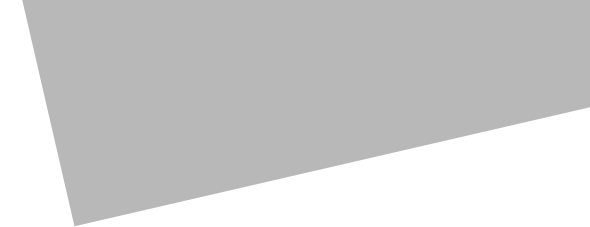 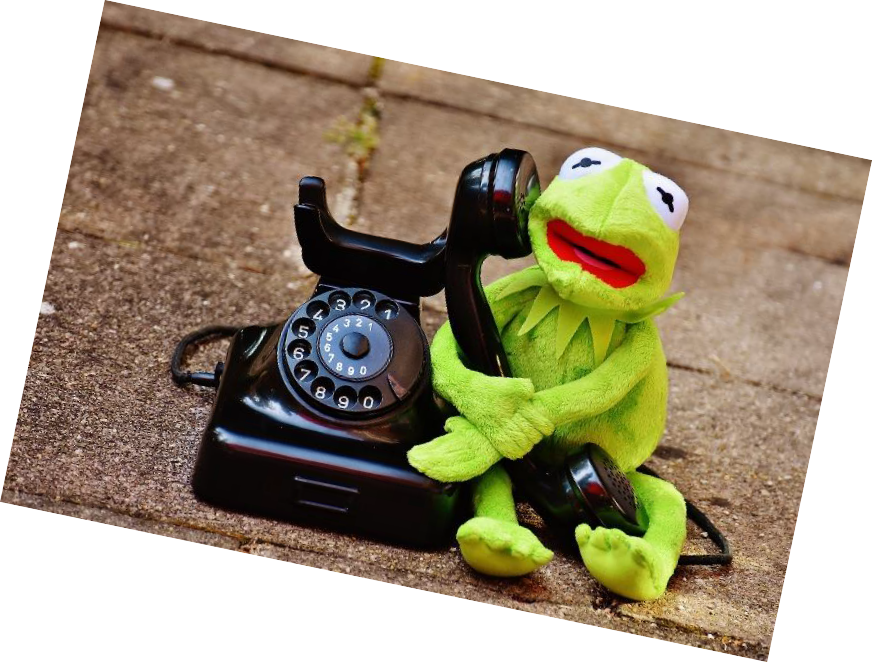 Ab sofort: Beratung per Telefon, Mail,Videoanruf, Chat…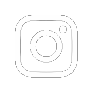 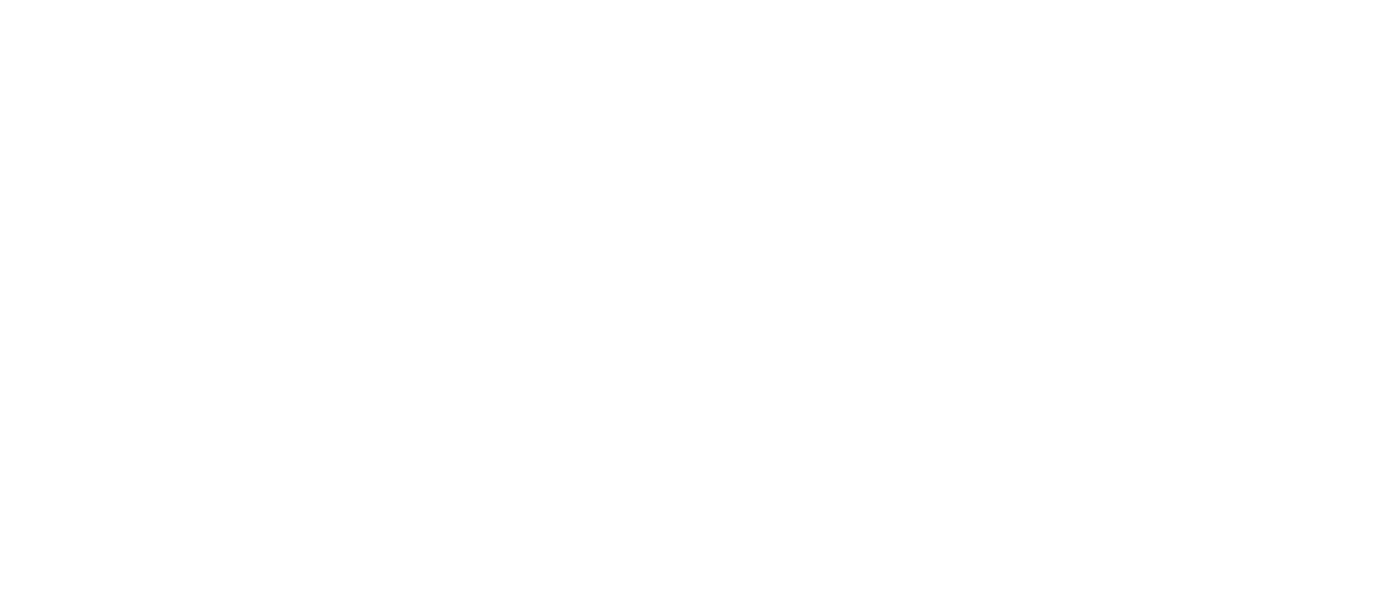 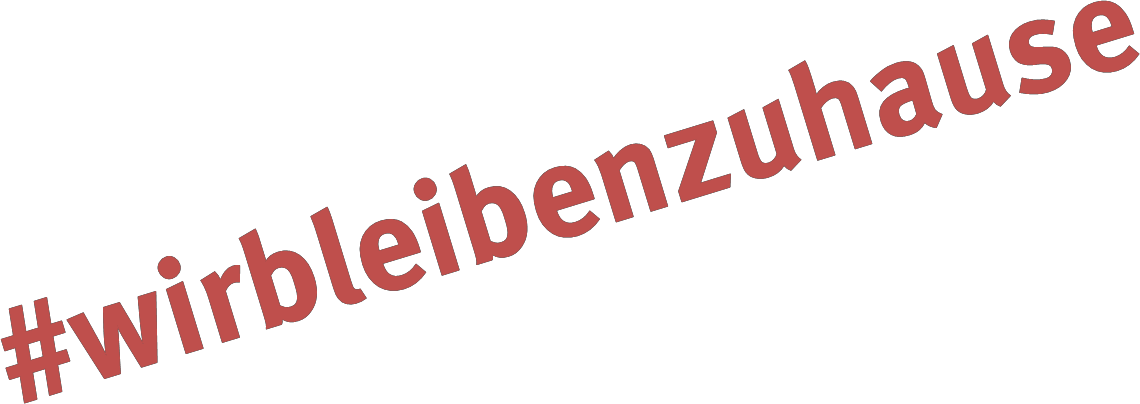 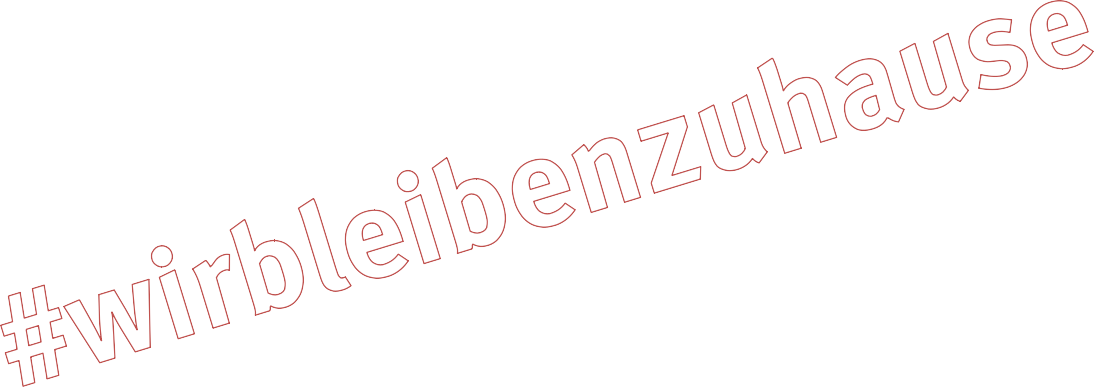 Laura Alofs 01754852909Laura.alofs@krefeld.de meinehood_krefeld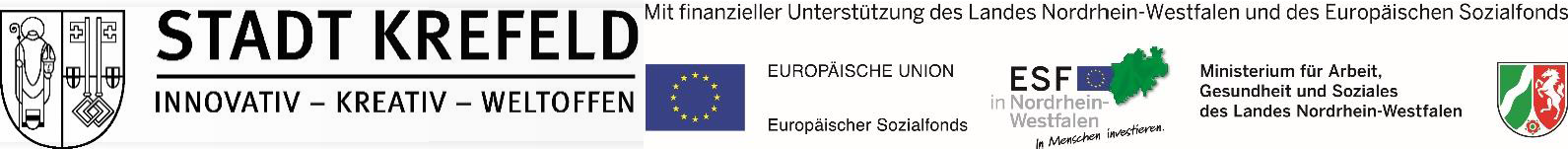 